Festival Internacional de Música CiMa 2019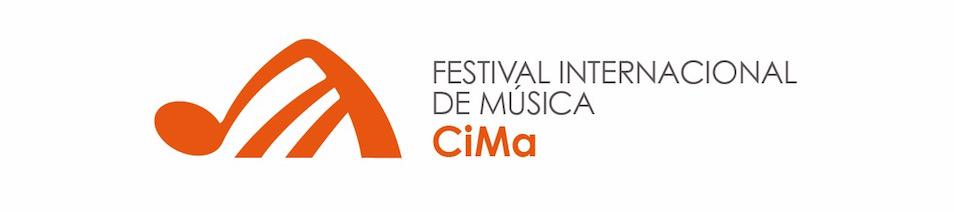 El Departamento de Música de la Universidad de Caldas invita a participar de la Convocatoria para hacer parte de los artistas invitados al IV Festival Internacional de Música CiMa 2019.AUTORIZACIÓN DE CESIÓN PARA DERECHOS DE IMAGENYo,            ________________________  identificado con  C.C. 0 C.E o Pasaporte  Nro. _______         , autorizo se incluya en cualquier soporte audiovisual, para efectos de reproducción y comunicación pública, el registro audiovisual que de mi intervención durante el IV Festival Internacional de Música CiMa a realizarse entre el 2 y el 7 de septiembre de 2019.Autorizo a los realizadores del festival y la Universidad de Caldas a utilizar mi imagen en la producción para los fines y dentro de los propósitos establecidos por los mismos. Esta autorización de utilización del contenido de la intervención y de mi imagen se hace sin perjuicio del respeto al derecho moral de paternidad e integridad establecido en la legislación autoral.Por virtud de este documento declaro que soy propietario integral de los derechos sobre el contenido de la intervención y en consecuencia garantizo que puedo otorgar la presente autorización sin limitación alguna. En todo caso responderé por cualquier reclamo que en materia de derecho de autor se pueda presentar, exonerando de cualquier responsabilidad tanto a los realizadores como a la Fundación Universidad de Caldas.La autorización que aquí se concede sobre este material, es exclusiva para la producción en mención, la cual tendrá un uso de carácter cultural/educativo e igualmente de difusión del Festival Internacional de Música CiMa, por los sistemas de televisión abierta o cerrada en el territorio nacional o en el exterior ( aulas de clase, bibliotecas, Internet, circuitos cerrados de televisión, aulas virtuales, encuentros académicos, software educativo, teleconferencias y canales locales, regionales y nacionales de televisión abierta o cerrada ), si así se requiriese, y por el tiempo que sea necesario. La producción puede presentarse de manera unitaria o como parte de un proyecto audiovisual de la misma universidad.En constancia se firma          ___________(FIRMA)         ___________(NOMBRE COMPLETO)         ___________(IDENTIFICACIÓN)_______________  (FECHA)        